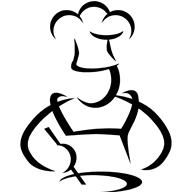  ABONAMENTY OBIADOWEGrudzień - 2021SPRZEDAŻ PROWADZONA BĘDZIE TYLKO W WYZNACZONE DNI W STUDIO (parter):     PONIEDZIAŁEK                22.11. W GODZINACH      14:00-16:00     WTOREK                          23.11. W GODZINACH      13:00-15:00…………………………………………………………………………………………….CENA JEDNEGO OBIADU - 18,00 ZŁCENA ABONAMENTU ZA 15  OBIADÓWWYNOSI – 270 ZŁObiady wydajemy do wtorku 21 grudnia.SERDECZNIE ZAPRASZAMY!